18th February 2022LEAVER HOODIES 2022We are now taking orders for year 6 leaver hoodies 2022!We would love the year 6 children to have some kind of keepsake from their time at Wycliffe and in previous years the children have loved these.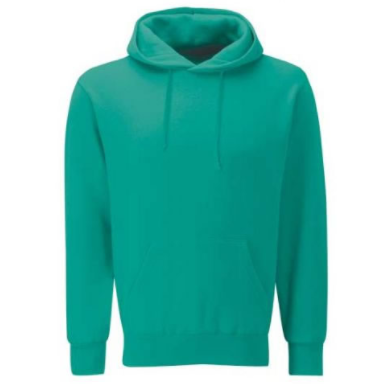 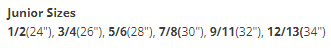 Price - £16.00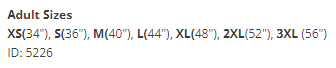 Price - £17.00Please contact the office (office@wycliffe.bradford.sch.uk) or fill out the slip below to place your order. We will then add the relevant amount to ParentPay. Year 6 leaver hoodieName of child____________________________________	Class___________________________I/we would like to order a hoodie 		Size____________________________ 	Price £____________________I/we agree to pay online via Parentpay.com Signed__________________________